09.03.2017  № 588О внесении изменений в постановление администрации города Чебоксары от 31.05.2013 № 1729В целях реализации принципа единого подхода по установлению выплаты денежных поощрений, единовременных выплат работникам муниципальных казенных учреждений, финансируемых за счет средств бюджета города Чебоксары, муниципальных бюджетных и автономных учреждений, получающих субсидию на выполнение муниципального задания, администрация города Чебоксары постановляет:1. Внести в постановление администрации города Чебоксары от 31.05.2013 № 1729 «Об утверждении Положений об оплате труда работников отдельных муниципальных казенных, бюджетных и автономных учреждений города Чебоксары» следующие изменения:1.1. В Приложении № 1 «Положение об оплате труда, порядке выплаты премий, материальной помощи и единовременного поощрения работников Учреждения, непосредственно обеспечивающих выполнение основных функций, для реализации которых создано муниципальное казенное, бюджетное и автономное учреждение»:1.1.1. Раздел 4 «Премия за выполнение особо важных и сложных заданий» дополнить пунктом следующего содержания:«4.21. Руководитель Учреждения вправе премировать работников Учреждения в связи с праздничными и юбилейными датами при наличии экономии фонда оплаты труда.».1.1.2. Раздел 5 «Единовременная выплата при предоставлении ежегодного оплачиваемого отпуска» дополнить пунктами следующего содержания:«5.4. Право на получение единовременной выплаты к отпуску за первый год работы у работника Учреждения возникает по истечении шести месяцев непрерывной работы в Учреждении.5.5. Единовременная выплата производится в пределах утвержденного фонда оплаты труда работников Учреждения.5.6. Единовременная выплата к отпуску предоставляется работнику Учреждения в размере, рассчитанном пропорционально отработанному времени, в случаях:предоставления ежегодного оплачиваемого отпуска, если работник Учреждения принят на работу не с начала календарного года;предоставления ежегодного оплачиваемого отпуска с последующим увольнением работника из Учреждения.».1.1.3. Пункт 7.1 раздела 7  «Единовременное поощрение»  изложить в следующей редакции:«7.1. При наличии экономии по фонду оплаты труда работникам Учреждения за безупречную и эффективную работу выплачивается единовременное поощрение в случаях:-объявления благодарности с выплатой единовременного поощрения -  в размере одного должностного оклада;-в связи с юбилейными датами (50, 55, 60, 65 лет) - в размере трех должностных окладов;-награждения Почетной грамотой органа местного самоуправления города Чебоксары - в размере одного должностного оклада;-присвоения почетного звания, награждения орденами, медалями, ведомственными наградами, Почетной грамотой Чувашской Республики – в размере одного должностного оклада;-при продолжительности работы в Учреждении (15, 20, 25, 30, 35 лет) -  в размере трех должностных окладов;-за особый личный вклад работника Учреждения в обеспечение выполнения задач, возложенных на Учреждение - в размере одного должностного оклада;-в связи с профессиональными праздниками, связанными с деятельностью Учреждения - в размере одного должностного оклада;-в связи с выходом на пенсию (при наличии стажа работы в  данном Учреждении 15 лет и более) - в размере пяти  должностных окладов.».1.2. В Приложении № 3 «Положение об оплате труда работников, осуществляющих профессиональную деятельность по профессиям рабочих в муниципальных казенных, бюджетных и автономных учреждениях»:1.2.1. Абзац пятый  изложить в следующей редакции:«Оплата труда работников Учреждения состоит из окладов и повышающих коэффициентов, компенсационных и стимулирующих выплат в соответствии с Приложениями № 1, 2, 3, 4 к постановлению администрации города Чебоксары от 23.12.2013 № 4317 «Об условиях оплаты труда работников органов местного самоуправления города Чебоксары, осуществляющих профессиональную деятельность по профессиям рабочих».1.2.2. Абзац третий пункта 2.1 раздела 2 «Порядок и условия осуществления выплат стимулирующего характера»  изложить в следующей редакции:«водителям автомобиля – в пределах 3,8 оклада».1.3. Приложение № 4 «Список  муниципальных казённых,   бюджетных и автономных учреждений» изложить в новой редакции согласно приложению к настоящему постановлению.2. Управлению по связям со СМИ и молодежной политики администрации города Чебоксары опубликовать настоящее постановление в средствах массовой информации.3. Настоящее постановление вступает в силу со дня его официального опубликования и распространяется на правоотношения, возникшие с 1 января 2017 года.4. Контроль за исполнением настоящего постановления возложить на заместителя главы администрации города Чебоксары – руководителя аппарата А.Ю.Маклыгина.Глава администрации города Чебоксары                                    А.О. ЛадыковПриложение к постановлению администрации города Чебоксары от 09.03.2017 № 588Приложение № 4к постановлению администрации города Чебоксарыот 31.05.2013 № 1729Список 
муниципальных казённых, бюджетных и автономных учреждений1. Автономное учреждение «Многофункциональный центр предоставления государственных и   муниципальных услуг» муниципального образования города Чебоксары – столицы Чувашской Республики.2. Муниципальное бюджетное учреждение «Городская реклама».3. Муниципальное бюджетное учреждение «Управление территориального планирования» муниципального образования города Чебоксары - столицы Чувашской Республики.4. Муниципальное бюджетное учреждение «Управление капитального строительства и реконструкции» города Чебоксары Чувашской Республики.5. Муниципальное бюджетное учреждение «Управление жилищно-коммунального хозяйства и благоустройства».6. Муниципальное бюджетное учреждение «Управление жилищным фондом города Чебоксары».7. Муниципальное бюджетное учреждение «Управление экологии города Чебоксары».8. Муниципальное бюджетное учреждение «Чебоксары-Телеком».9. Муниципальное казенное учреждение «Чебоксарское городское бюро регистрации несчастных случаев» муниципального образования города Чебоксары - столицы Чувашской Республики.10. Муниципальное казённое учреждение «Земельное управление» муниципального образования города Чебоксары - столицы Чувашской Республики.11. Муниципальное бюджетное учреждение «Управление транспортного и хозяйственного обслуживания» города Чебоксары.12. Муниципальное казённое учреждение «Центр организации закупок» города Чебоксары.13. Автономное учреждение «Городская газета «Чебоксарские новости»._____________________________________________________Чăваш РеспубликиШупашкар хулаАдминистрацийěЙЫШĂНУ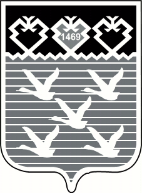 Чувашская РеспубликаАдминистрациягорода ЧебоксарыПОСТАНОВЛЕНИЕ